CZWARTEK  16.04.2020Temat tygodnia: Kodeks małego ekologa.Temat dnia: Ziemia prosi o ochronę.Cele :rozwija zainteresowania przyrodnicze,wzbogaca wiedzę na temat otaczającego świata,kształtuje współodpowiedzialność za stan najbliższego środowiska, doskonali umiejętność tworzenia wypowiedzi na zadany temat,ćwiczy umiejętności wokalne.Propozycje aktywności i zabaw:Zabawa dydaktyczna „Kto rozpozna, z czego zrobiono…?”. Wkładamy do kartonowego pudełka różne przedmioty z rodzaju „nieużytków”. Dzieci z zamkniętymi oczami kolejno losują po jednym przedmiocie i podają, z jakiego materiału ten przedmiot jest zrobiony, np. szkło, plastik, folia aluminiowa, tkanina, papier itd.Rozmowa wprowadzająca w tematykę zajęć o pięknie przyrody. Dzieci dzielą się swoimi spostrzeżeniami i doświadczeniami dotyczącymi świata przyrody. Nauczycielka nakierowuje dzieci na temat za pomocą pytań.Omówienie ilustracji przedstawiających właściwe i niewłaściwe zachowania dzieci w stosunku do przyrody. Dzieci przyglądają się obrazkom, opisują co się na nich znajduje, nazywają zachowania dzieci na ilustracji i określają czy takie zachowanie jest dobre czy złe.  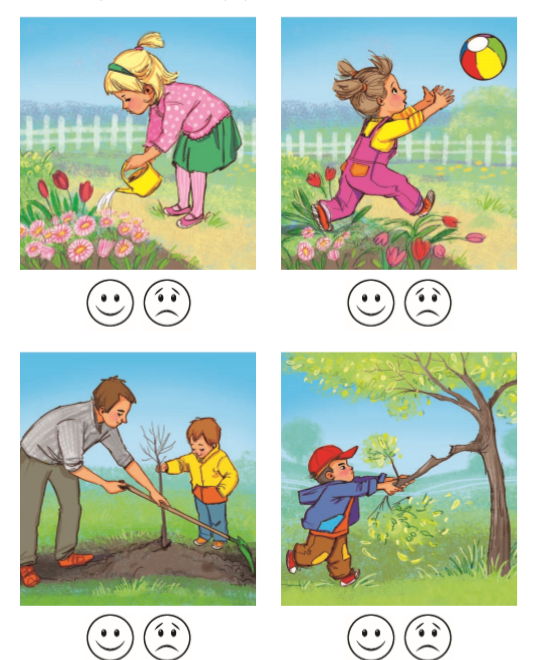 Zabawa ruchowa „Chroń kwiatka”. Dzieci poruszają się po dywanie w rytm skocznej muzyki. Na zatrzymanie piosenki, dzieci formują zespoły składające się z wymienionej za każdym razem przez nauczycielkę liczby dzieci i otaczają wybranego kwiatka położonego na dywanie. Kiedy muzyka zaczyna grać dzieci wracają do tańca. Burza mózgów „Światowy Dzień Ziemi”. Dzieci podają propozycje na temat kto i dlaczego świętuje w „Światowy Dzień Ziemi”. Nauczycielka zapisuje propozycje na dużym arkuszu papieru. Praca plastyczna – opracowanie rysunkowego „Kodeksu małego ekologa”. Dzieci w oparciu o pozyskaną w czasie zajęć wiedzę rysują konkretne zachowanie proekologiczne np. to jak segregują śmieci, lub jak zakręcają wodę podczas mycia zębów. Po powstaniu wszystkich prac nauczycielka tworzy z nich książeczkę a na ostatniej stronie dzieci podpisują się odciskiem palca pomalowanego farbą, na znak, że zamierzają przestrzegać zasad, które zostały umieszczone na ich rysunkach.Nauka piosenki „Moja planeta” M. Jeżowskiej.https://www.youtube.com/watch?v=cZ-nwKdwPc4Moja planeta jest całkiem nie z tej ziemiMoja planeta nie ma cenyMoja planeta jest rano niewyspanaMoja planeta jest tam gdzie Ty i mama.Moja planeta nie spadła tu z księżycaMoja planeta to tajemnicaMoja planeta raz zimna raz przegrzanaMoja planeta jest tam gdzie Ty i mama.SOS - to Ziemia woła ludziJutro tlen już trudniej będzie zbudzićSOS - ratujmy siebie samiSOS - do siebie wysyłamyMoja planeta miłości się nie boiMoja planeta broń rozbroiMoja planeta zna dobre obyczajeMoja planeta nam wszystkim dłoń podajeSOS - to Ziemia woła ludziJutro tlen już trudniej będzie zbudzićSOS - ratujmy siebie samiSOS - do siebie wysyłamyTak to prawda…